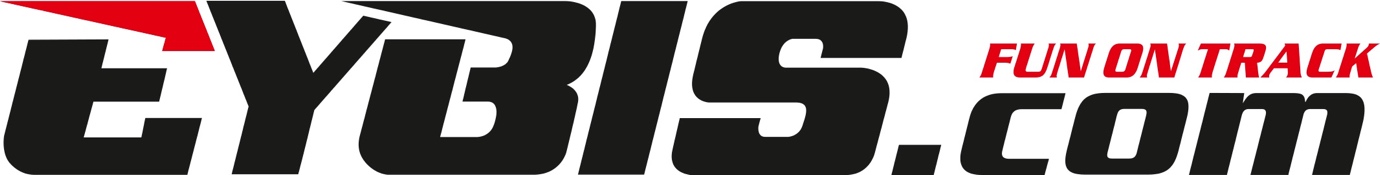 MOTORKRATNUMMERLAADLIJST – PORTIMAO, PORTUGALDit formulier dient ingevuld en meegebracht te worden naar het ophaalpunt van jouw motorfiets.We raden aan om zelf ook een kopie bij te houden.Vergeet niet je eigen spanriemen mee te brengen om alles vast te maken en je motor vast te zetten in het krat.NAAM RIJDER
GSM NUMMER
MOTORFIETS MERK & MODEL
NUMMERPLAAT (indien van toepassing)
CHASSISNUMMERLijst van losse items die met de motor meegaan in het krat (gebruik zachte (sport)tassen om schade te vermijden - 2 kleine tassen zijn makkelijker te laden dan 1 grote)Opmerking: Alle losse items moeten gelabeld zijn met jouw naam. Wie krimpfolie gebruikt: die MOET doorzichtig zijn en ZELF opnieuw verwijderd worden van het krat.HANDTEKENING…………………………………………………………..		DATUM…………………………………..